Экологический проект«Мы с природой дружим, мусор нам не нужен!»Участники проекты: Воспитатели группы 11 и 4 (Логвиненко Л.Т., Яшумова Н.Н., Салихова Е.С.), учитель-логопед (Бухарова А.Н.)Дети 11 и 4 группыРодители 11 группы,
Тип проекта: краткосрочный – исследовательскийУчастники проекта: дети – педагоги – родители МДОУ «Детский сад №12По количеству участников: коллективный.Проблема: охрана природы, попытка решить «мусорную проблему».Гипотеза: Мы предполагаем, что если уже с детского сада говорить о том, как опасен мусор, о его влиянии на всё живое, о том, что уже происходит с нашей планетой и что произойдёт в будущем, если не начать меняться уже сейчас, то количество мусора на наших улицах (а следовательно и на всей планете) станет заметно меньше. Если бытовой мусор сортировать на группы, то каждую из них можно перерабатывать для повторного использования без вреда для окружающей среды.Актуальность проблемы:Дошкольный возраст - самоценный этап в развитии экологической культуры личности. В этом возрасте ребёнок начинает выделять себя из окружающей среды, развивается эмоционально-ценностное отношение к окружающему, формируются основы нравственно-экологических позиций личности.Эколого-социальная ситуация сегодняшнего дня выдвигает перед специалистами дошкольного образования задачу поиска универсальных средств экологического воспитания в современных условиях. Одним из таких средств, на наш взгляд, может быть экологический проект, одной из немногих технологий, выводящий педагога за стены детского сада в окружающий мир и социальную действительность.Ежедневно во время прогулки дошкольники принимают участие в уборке территории своего участка и каждый раз у них возникают вопросы: откуда берется столько мусора? Куда отвозят мусор? и т.д. Чтобы ответить на эти недетские вопросы и попытаться решить “мусорную проблему”, мы разработали проект «Мусор враг природы». Цель проекта:Формирование ответственного отношения к окружающей среде, которое строится на базе экологического сознания, любви к родному краю, его природе.Задачи проекта:1. Формирование системы знаний об экологических особенностях и проблемах родного края и путей их разрешения.2. Обогащение представлений детей об основных источниках загрязнения Земли, родного края, видах бытовых отходов и их свойствах.3. Формирование представлений о целесообразности вторичного использования бытовых и хозяйственных отходов.4. Развитие практических умений по улучшению окружающей среды своей местности.5. Привлечь внимание родителей к экологическим проблемам родного края.Предполагаемый результат1. Осознание детьми и взрослыми значимости охраны природы, экологически целесообразного поведения в окружающей среде, не засорять ее, значимости социально — экологической проблемы утилизации и переработки мусора,2. Повышение уровня знаний у родителей и детей об экологии родного края, охране природы3. Накопление детьми эмоционально позитивного опыта общения с природой.4. Привлечение родителей к посильному участию в деле экологического воспитания детей Продукты проекта:1. Атрибуты для спортивного уголка2. Создание мини – музея «Очумелые ручки»3. Создание пособий для дыхательной гимнастики4. Экологическая акция «Детский сад – наш дом, не мусори в нём!»5. Памятки для родителей и детей о важности и необходимости содержать планету в чистоте.6 Изготовление родителями и детьми шумовых предметов7. Монтаж родителями оборудования для проекта (подставки под мусорные баки)                                           Этапы реализации проекта:1 этап - подготовительный.1. Разработка плана мероприятий.2. Сбор информации и необходимого материала для реализации проекта.3. Систематизация и оформление дидактических материалов в соответствии с планом проекта.4. Создание презентаций.5. Вовлечение детей и родителей в процесс решения поставленных задач.2 этап – основной (практический)Реализация проекта в разных видах деятельности с учетом интеграции образовательных областейИгры:«Парные картинки», «шашки», «крестики – нолики», «сортировка мусора»Чтение художественной литературы: Зайчик и Медвежонок (Экологическая сказка)Маша и Медведь (Экологическая сказка)Нет места мусору (Экологическая сказкаСказка про хламище-окаянище (Экологическая сказка)Взаимодействие с семьями воспитанников:Анкетирование родителей.Памятки для родителей «Правила утилизации мусора», «Мусор Земле не к лицу»Консультации по темам: «Живите в дружбе с природой», «Как правильно сортировать мусор».Наблюдения и экологические экскурсии по территории и вблизи детского садаТрудовая деятельность:Проведение экологической акции «Детский сад – наш дом, не мусори в нём!»Организация мини – музея «Очумелые ручки»Организация выставки рисунков «Белоомут – чистый посёлок».3 этап - заключительныйВ ходе реализации проекта наблюдались изменения отношения детей к природе родного города и  территории детского сада, что отмечается не только положительными отзывами родителей, но и сотрудниками детского сада. Следовательно, можно говорить о том, что деятельность по формированию экологического сознания дошкольников, их экологической грамотности в рамках реализации проекта «Мы с природой дружим, мусор нам не нужен!» эффективна.Проект помог детям ощутить себя «маленькими волшебниками», «мудрость» которых способна не только спасти и сберечь природу родного посёлка, но и дать вторую жизнь тем предметам, которые взрослые называют бытовыми отходами, а в нашем детском саду играми.Наш проект способен при целенаправленной деятельности педагогов и родителей помочь детям осознать себя взрослыми людьми, спасающими и оберегающими природу целого мира.В процессе работы над проектом дети осознали важность сохранения планеты в чистоте. Они начали понимать, что в том, что планета утопает в мусоре, целиком и полностью виноват человек. И всё начинается со случайно выброшенной бумажки.Совместная деятельность родителей и ребенка послужила сплочению членов семьи, в вопросах экологического воспитания, создала благоприятную атмосферу, необходимую для развития сознательного отношения к экологическим проблемам современного мира.Список используемой литературыВолчкова В.Н., Степанова Н.В. Конспекты занятий в старшей группе детского сада. Экология. Практическое пособие для воспитателей и методистов ДОУ. – Воронеж: ЧП Лакоценин С.С., 2006. – 128с.Жерневская, Т.В. Система сотрудничества с родителями как условие оптимизации экологического воспитания дошкольников /Т.В. Жерневская, Л.А. Мальтнова //Управление дошкольным образовательным учреждением, 2007 – №3.Иванова А.И. Живая экология: Программа экологического образования дошкольников. – М.: ТЦ Сфера, 2009.Примерная  общеобразовательная программа дошкольного образования/Под ред. Н. Е. Вераксы, Т. С. Комаровой, М. А. Васильевой — М.: Мозаика-Синтез, 2014. – 368 с.Рыжова Н.А., Программа «Наш дом — природа», М.: «КАРАПУЗ-ДИДАКТИКА», 2005 — 192 с.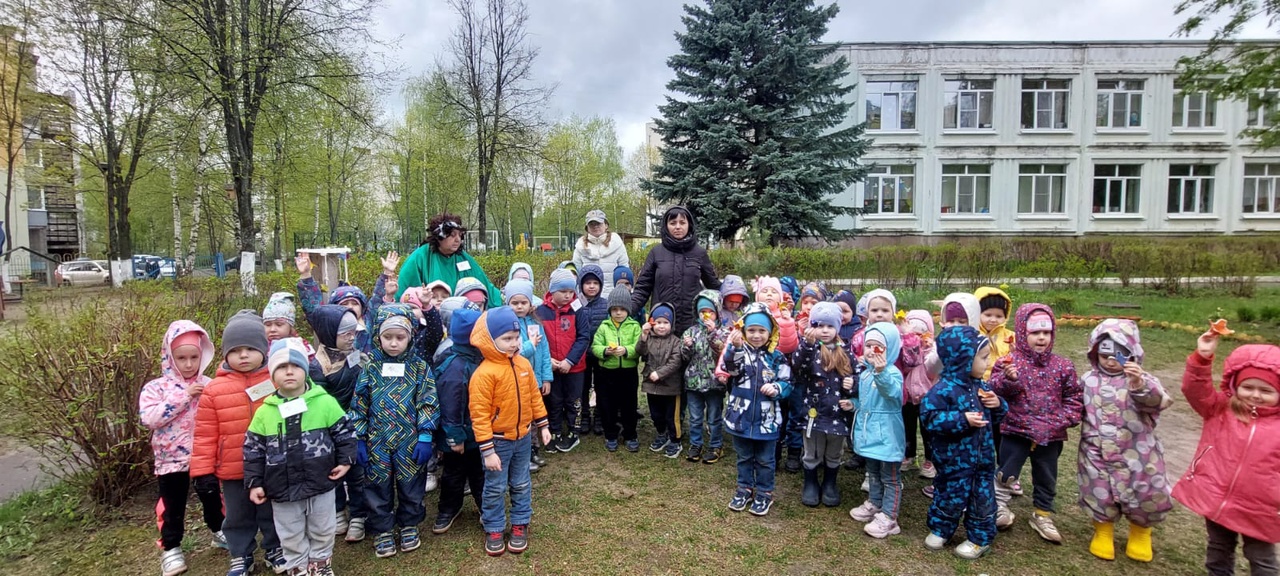 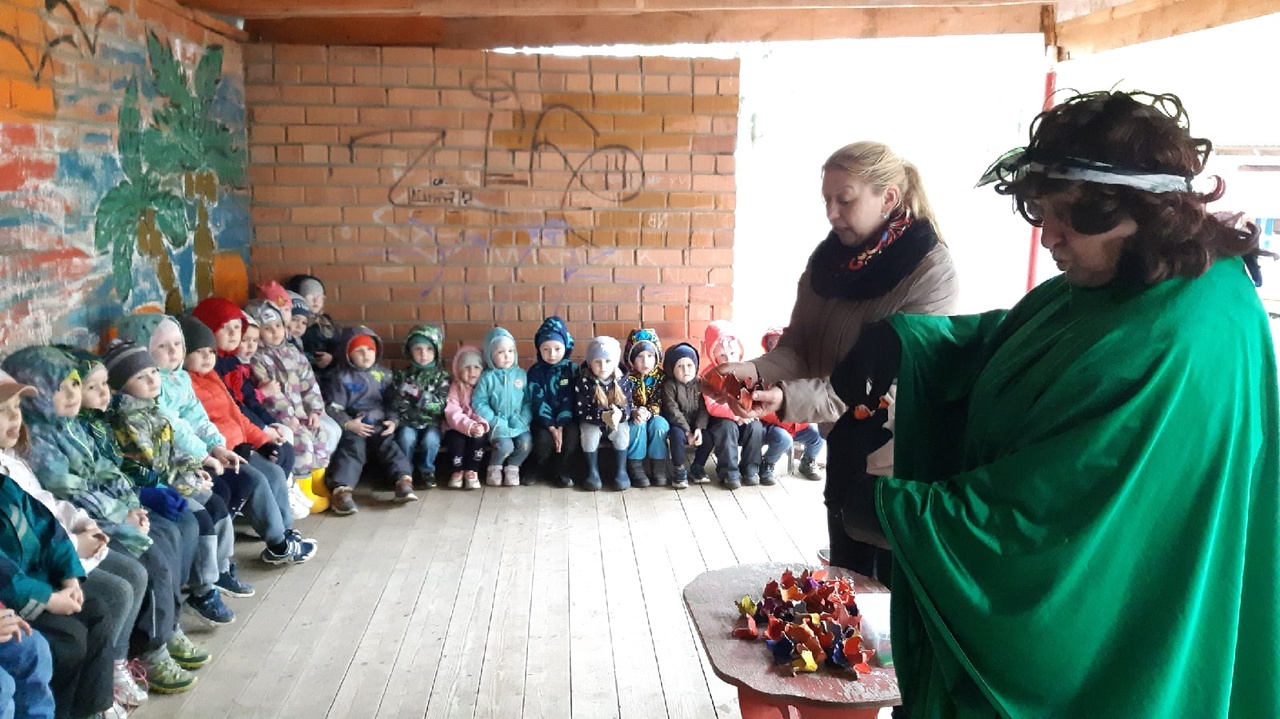 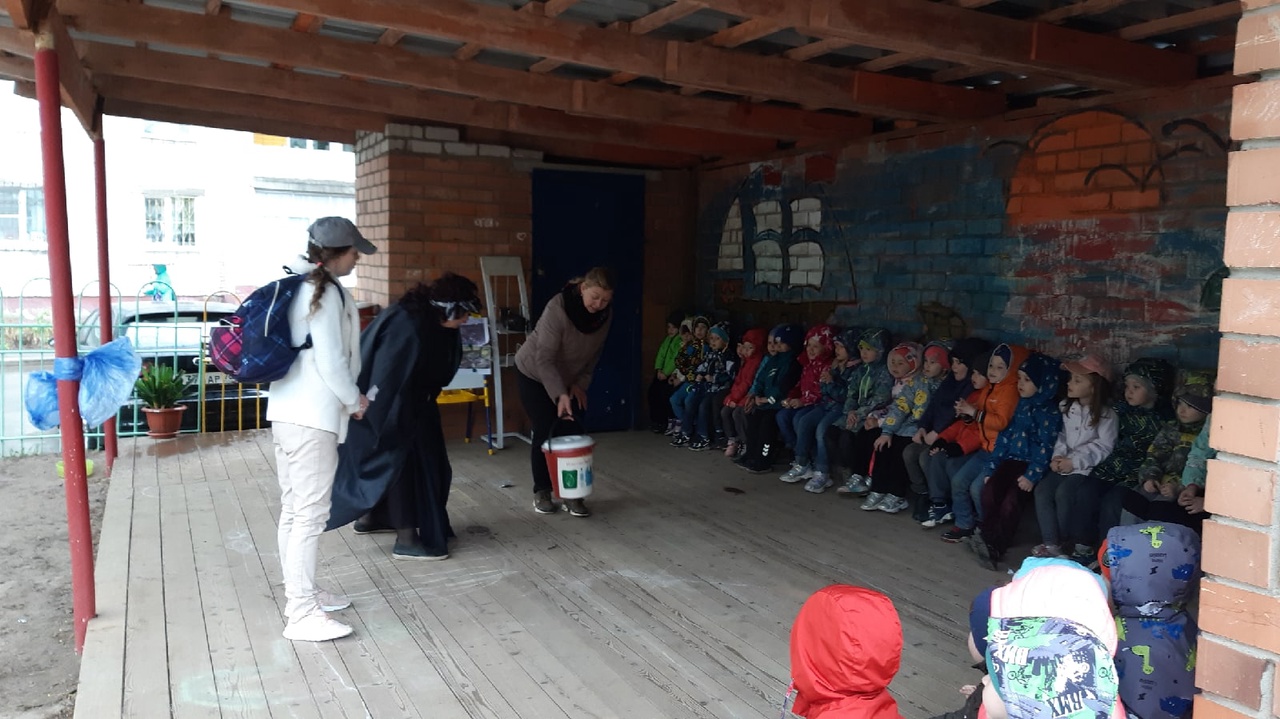 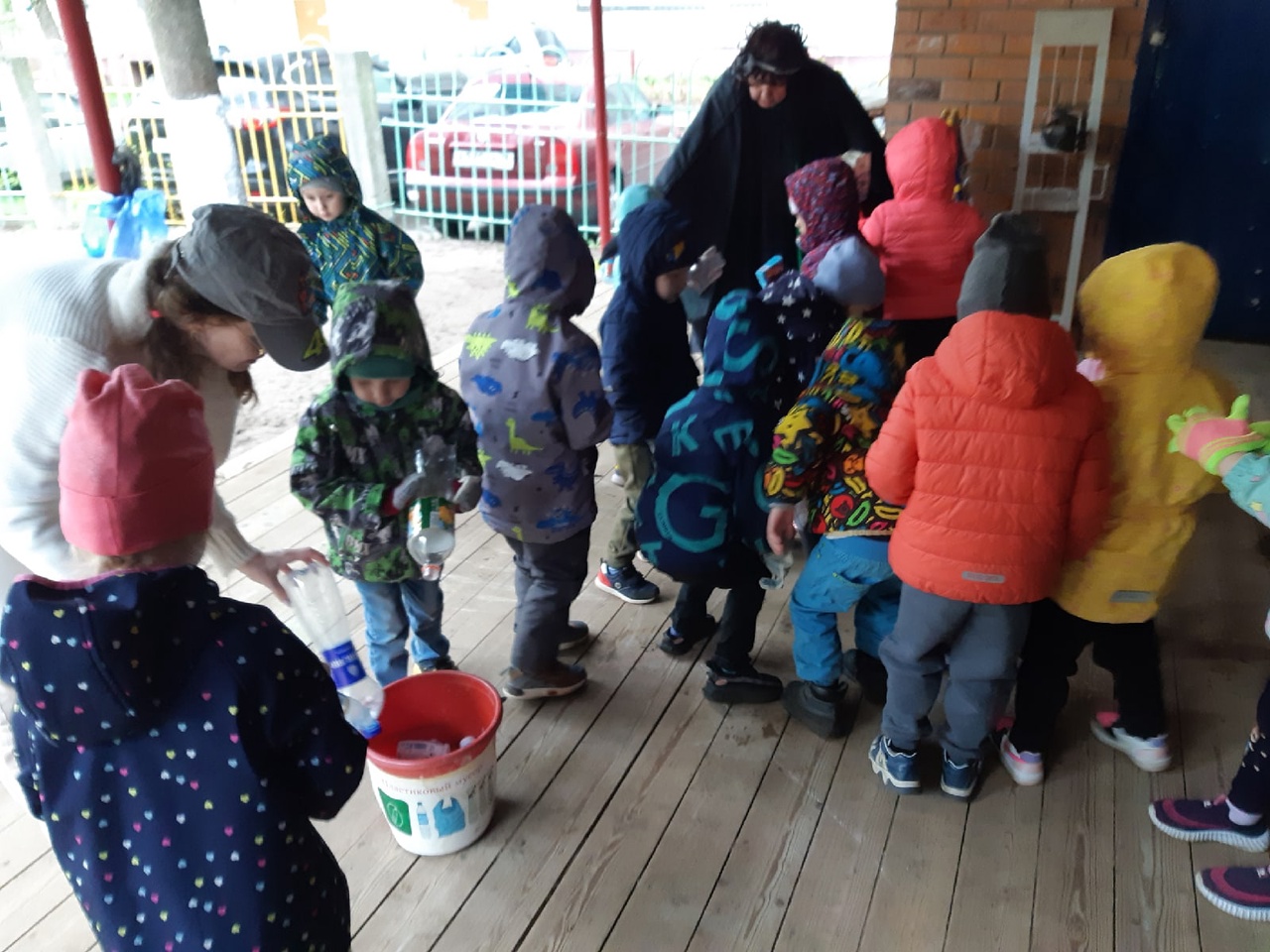 Беседы:«Наша планета в опасности» (средняя группа) «Откуда берется мусор» (старшая группа)  «Как правильно утилизировать мусор» (старшая группа) «Правила поведения в природе» (средняя и старшая группы)Я. Аким. «Наша планета», С. Михалков «Прогулка», А. Усачёв «Мусорная фантазия»Рыжова Н.А. «Серая шапочка и Красный волк», С. Михалков «Стон Земли»,О. Солопова «Приключения кота Леопольда и его друзей в лесу», В. Сухомлинский «Стыдно перед соловушкой»,